CURRICULUM VITAE résumé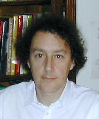 IDENTITE								COORDONNEES	 								LEREPS-Université Toulousegilles.puel@univ-tlse2.frPR section 24 HDR géographie et aménagement Département de Sciences Économiques & Gestion, Université de Toulouse le Mirail.Professeur associé à TélécomParisTech									Manufacture des Tabacs									21 allée de Brienne									31170 ToulouseTél. : +33 (0)680664307 THEMES DE RECHERCHE Géographe de formation, il est spécialisé sur les questions liant la technologie et les territoires. Ses sujets de recherche actuels portent sur les relations entre le numérique et le développement durable, la question des mobilités et des services géolocalisés dans l’espace urbain, le développement des téléservices à la « campagne » et les interactions entre les dispositifs socio-techniques et le développement des métropoles. Ses travaux s’inscrivent dans une approche interdisciplinaire notamment avec des économistes, sociologues, philosophes, gestionnaires et des chercheurs des STIC.Ses terrains de recherche concernent les villes et l’urbanisation des campagnes en Europe et les grandes métropoles chinoises.RESPONSABILITE(s) ACTUELLE(s)Responsable du Master  IES (Innovation, Entreprise et Sociétés)Responsable du parcours Master Management de Projet NumériqueResponsable du DU PMMP (Propédeutique aux Masters en Management de Projet)Correspondant RUN du Dpt de Sciences économiques et GestionDIPLOMES Habilitation à Diriger les Recherches (2006) : Des technologies et des territoires  Directeur : Alain d’Iribarne, Directeur de recherches au CNRS. Agrégation : 1992PRIX ET DISTINCTIONS SCIENTIFIQUES2009 : Prix travaux et recherche, Malakoff Médéric Technologie-Autonomie (10.000 €) pour les travaux réalisés dans le cadre de la thèse de Tania Horquin : « Adoption et appropriation des TIC : quels bénéfices pour l'usager ? ». Les travaux récompensés visent à identifier les dynamiques à l’oeuvre dans l’adoption et la diffusion des Technologies de l’Information et de la Communication (TIC) pour la santé et le maintien à domicile. 2009 : Grand prix du jury des trophées e-santé, décerné par la Mêlée numérique, pour le projet OURSES (avec Tania Horquin, doctorante, et Valérie Fernandez, co-directrice de thèse) piloté par Astrium.Activités 	Publications et production scientifique :•	Articles AERES ou HCERES- « Les mèmes Internet ont-ils un mode de propagation spécifique ? Analyses à partir de topogrammes de mèmes de l’Internet chinois », avec Renaud Clément et Valérie Fernandez, in Réseaux, N° 195/1 - Topographies/topologies - Langages spatiaux, spatialités, espaces – 2016, pp.107-130.- « La politique de transition vers une industrie des TIC sobre en carbone en Chine : le choix de Chongqing », avec Chao Liu, Huang Daiyue, in Autrepart N°69, 2014, pp.55-70.-« Éco-conception dans le secteur des TIC et relocalisation des activités : étude de cas dans des TPE françaises », avec Valérie Fautrero, in Développement durable et territoires, Vol. 4, n° 3, Octobre 2013. Mis en ligne le 30 octobre 2013. URL : http://developpementdurable.revues.org/9906 ; DOI : 10.4000/developpementdurable.9906- « La genèse de l’éco-conception en Chine dans le secteur des TIC, une exportation européenne » avec D. Huang, Chao Liu, L. Draetta, in Vertigo, Vol 2, 2012.                                                   - 	« Socio-technical systems, public space and urban fragmentation: the case of “cybercafes” in China », avec Fernandez V., in Urban studies Journal, 0042098011410333, pp.1297-1313. May 2012 Issue, Volume 49 (6). « Géographie des lieux d'accès à Internet : les conditions de l'accès public et les modèles d'usages dans les grandes villes de Chine », in Espace géographique N°1, janvier 2009, pp 17-29.- « Les technologies alternatives à l’usage : à propos d’une expérimentation satellite /Wi-Fi », avec Fautrero V., Fernandez V., in Espaces et Sociétés 131, n° 4 de 2007, pp. 137-152.- « Alternative Technologies for Rural Areas –What about the " alternative " dimension of Wi-Fi », avec Fautrero V., Fernandez V., in Géojournal 68/1, 2007, pp. 41-53.- « Diffusion of ICT and Concept of Digital Divide. Approaches of the Francophone Geography », avec Grasland L. in Géojournal 68/1, 2007, pp. 1-3.- « Nouvelles mobilités et pratiques sociales : les Starbucks à Pékin », avec (Pons B., Xiaoting J.), in Perspectives Chinoises, Hong Kong, n° 96, juillet-août 2006, pp. 35-45.- « News Forms of Mobility and Social Practices : The Starbucks Cafés in Beijing » in China perspectives (sister publication) N° 67, september-october 2006, pp 34-44.- « Les nœuds et les liens du réseau Internet : approche géographique, économique, et technique », avec (Ullmann C.), in Espace géographique N°2, juillet 2006, pp 97-114.- « Les technologies "alternatives" d’accès au haut débit : l’expérimentation comme lieu de jeux d’acteurs », avec (Fautrero V., Fernandez V.), in Réseaux, Hermès, Paris, N° 137, juin 2006, pp. 149-172.- « Déploiement territorial et inscription institutionnelle des accès publics à Internet », avec (Eveno E., Lefebvre A., Mancebo F.), in Géographie et culture N° 46, Oct 2003, pp. 119-130.- « Géographie des centres d’appels », in Réseaux, Hermès, Paris, N°119, sept. 2003, pp. 203-236.- « Le bassin de Castres-Mazamet, d’un bassin traditionnel au développement par les TIC », avec (Vidal M.), RERU, N°3, juillet 2003, pp.477-498.- « Villes et nouvelle économie », avec  (Eveno E.), in Mappemonde N° 70, juin 2003, pp. 1-6.- « Bordeaux parie sur les centres d’appels », in Mappemonde N° 70, juin 2003, pp. 12-16.•	Articles en soumission« Les « mondes sociaux » d’un tiers-lieu : étude de cas d’Artilect FabLab à Toulouse », avec Constance Garnier et Valérie Fernandez, in Revue française de gestion, soumis le 04/01/2016.« The dynamics of collective creativity, innovation and collaboration in  the Fablab Artilect (France) » avec Constance Garnier et Valérie Fernandez, in Business & Society, soumis le 25/01/2016.« Changing the Culture of Innovation in Shanghai: Open Innovation Spaces », avec Renaud Clément, Valérie Fernandez, Zhen Feng, in Management International, soumis le 03/02/2016, en révision.•	Articles dans des revues d’autres labels (SCI, SSCI ou CNRS).- « The Open Innovation Paradigm: from Outsourcing to Open-sourcing in Shenzhen, China », avec Renaud Clément, Valérie Fernandez, in International Review of Spatial Planning and Sustainable Development, Vol.4 No.4 (2016), 27-41, ISSN: 2187-3666 (online), DOI: 4http://dx.doi.org/10.14246/irspsd.4.4_27.- « The Tempospatial Fragmentation of Leisure Activities in the Information Age and Its Influencing Factors », avec Zheng Feng et Guangliang Xi, in Chinese Geographical Science, accepté le 7/09/2015, n° 27, publié en  février 2017.- « Environmental balance of ICT products in China’s different regions with different LCA results », avec Huang Daiyue, Liu Chao, in Journal of cleaner production, 2015, 91, DOI 10.1016/j.jclepro.2014.11.025, pp.128-135.- « La technologie en lieux : proposition de cadre théorique (Technology in places : a proposal for a theoretical framework) », in Bulletin de l’Association des Géographes Français, mars 2013, pp.94-110.- « A Study of new industrialization and FDI -Based on China’s East, Middle and West regions », avec Huang Daiyue, Liu Chao, in African Journal of Business Management, pp. 7931-7937, DOI: 10.5897/AJBM11.2825, 11 July, 2012; 6 (27).•	Autres articles dans des revues.« Usages et conditions de l'accès public à Internet à Shanghai, Dalian et Chóngqìng », avec Zhang M. in Les cahiers de Netsuds n°4 août 2009, Accès aux nouvelles technologies en Afrique et en Asie, TIC et service universel, sous la direction d’Annie Chéneau-Loquay, pp. 97-110.« Usages et conditions de l'accès public à Internet à Pékin et Tianjin », avec Xu C.S. in Les cahiers de Netsuds n°4 août 2009, Accès aux nouvelles technologies en Afrique et en Asie, TIC et service universel, sous la direction d’Annie Chéneau-Loquay, pp. 111-122.« Les politiques publiques de régulation de l'accès à Internet en Chine : conditions d'accès et modèles d'usages dans les cybercafés des villes chinoises », in Les cahiers de Netsuds n°4 août 2009, Accès aux nouvelles technologies en Afrique et en Asie, TIC et service universel, sous la direction d’Annie Chéneau-Loquay, pp. 123-136.« Trajectoire de développement, innovation et territoires. Ville diffuse et/ou polarisation urbaine », avec (Fautrero V.,) in Alfa 2006, Les territoires productifs en question(s), Transformations occidentales et situations maghrébines, thème sous la responsabilité de Mihoub Mezouaghi, Etudes, Paris, Maisonneuve & Larose, 264 p, mars 2007, pp.127-146.« Réseaux Wi-Fi, jeux d’acteurs et territoires : diffusion, adoption et appropriation », avec (Fautrero V., Fernandez V.), in Revue du Management Technologique, vol. 15 n°1, pp.47-67, Grenoble, 2006.« TIC et développement territorial dans les « Pays » en Midi-Pyrénées », avec (Délas C., Fautrero V.), in Des pays pour quoi faire? Continuité ou renouvellement des politiques territoriales en Midi-Pyrénées?, Géodoc, PUM, (avril 2004), pp. 71-83.« Discours, pratiques et "fractures" à propos d'une agglomération numérique? La Communauté d'Agglomération de Castres-Mazamet. », in TIC et société  (Dir. G. Tremblay & B. Miège), vol 1, Presses de l’Université Laval, Montréal, oct. 2003, pp. 372-387.•	Ouvrages individuels et collectifs :- « La gouvernance territoriale des TIC», avec (Fernandez V.), Hermes Sciences, 220 p., en septembre 2010.- « Analysis of uses and metrology part of the TWISTER project», avec (Fautrero V., Fernandez V.), in Satellite Communications, 978-953-7619-X-X, Scyio, septembre 2010.•	Conférences, congrès et colloques à communication :- « FabLabs, Global and Local Dynamics of Knowledge of a growing Network. » avec Constance Garnier, Valérie Fernandez, in RGS-IBG Annual International Conference, London, 30 August - 2 September 2016.- « Les «mondes sociaux» - physiques et virtuels - d’un tiers-lieu : étude de cas d’Artilect FabLab à Toulouse», avec Constance Garnier, Valérie Fernandez,  colloque 642 – Impression 3D et technologies émergentes: transformations sociales et impacts sur les pratiques professionnelles, Montréal, mai 2016. « On the open innovation paradigm: from outsourcing to open-sourcing : The making of innovation in Shenzhen », avec Renaud Clément et Valérie Fernandez, 3ème conférence Géographie de l’innovation, Toulouse, janvier 2016.« The revival of the culture of Innovation in Shanghai : places of Open Innovation », avec Renaud Clément et Valérie Fernandez, 3ème conférence Géographie de l’innovation, Toulouse, janvier 2016.« Models of Cooperation and Innovation in an « Open Space » : the case of Fablab Artilect in Toulouse », avec Constance Garnier et Valérie Fernandez, 3ème conférence Géographie de l’innovation, Toulouse, janvier 2016.« Learning in the fab city: open innovation and the renewal of manufacturing in Shenzhen », avec Renaud Clément et Valérie Fernandez, 2nd Interdisciplinary Innovation Conference, “Participating in innovation, innovating in participation”, Mines ParisTech, Paris, 3-4 December 2015.« On the open innovation paradigm: from outsourcing to open-sourcing : The making of innovation in Shenzhen », avec Renaud Clément et Valérie Fernandez, mai 2015, Paris.« Les mèmes du web chinois : Analyse de la généricité et spécificités  des modes de propagation à partir d’outils de SNA et de visualisation », avec Renaud Clément et Valérie Fernandez, 19ème Colloque de l'Association Information & Management, "Le Management à l’épreuve des Systèmes d’Information : enjeux, défis et perspectives", 19-23 mai 2013, Aix-en-Provence. « Mèmes Internet et réseaux sociaux chinois : état des lieux et perspectives d’analyse », avec Renaud Clément et Valérie Fernandez, 18ème Colloque de l'Association Information & Management, "BIG DATA : Les défis de la gestion des grands volumes de données", 23 & 24 mai 2013, Lyon.« The Emergence of Eco-Design in China in the ICT Sector », The 2012 International Conference on Energy and Environmental Protection (ICEEP 2012) in Hohhot (China), June 23-24, 2012.Le numérique au cœur des territoires : questions d'usages, Bordeaux, 4 et 5 juin 2012. Décembre 2010, Toulouse, « La recherche en éco-conception: état de l’art dans le secteur des TIC », (avec Draetta, L., Negri, A.L., Delanoe, A.) Conférence francophone sur l’eco-conception en génie électrique.December 2009, Sapporo, « The Eco-design of ICT: a socio-technical approach to the state of the art » (avec A. Delanoe, L. Draetta, A.L. Negri) In Proceeding of the 7th International Symposium on Environmentally Conscious Design and Inverse Manufacturing (Eco Design 2009), Sapporo, IEEE Computer Society, CD-ROM, 2009.- « The business ecosystem of alternative high-speed Internet technologies: between stimulating and foreclosing the French market », (avec Fautrero V., Fernandez V., in XIIème Colloque IBIMA Innovation and Knowledge Management in Twin Track  Economies, Kuala Lumpur. Included in the conference proceedings (ISBN: 978-0-9821489-1-4) as a full paper, 29-30 juin 2009.13-16 Octobre 2009, Symposium Netsuds : politiques et modes d’appropriation des TIC dans les Suds, Bordeaux, « dispositifs socio-techniques, espace public et fragmentation urbaine : le cas des « cybercafés » en Chine » (avec V. Fernandez).Colloque international EUTIC 08 : Lisbonne au carrefour des mondes numériques, « Dispositifs socio-techniques, espace public et fragmentation urbaine : le cas des cybercafés en Chine » avec V. Fernandez, I. Garron, du 22 au 26 octobre 2008, Lisbonne.Draetta Laura, Fernandez Valérie, Gadille Martine, Puel Gilles, 2008, « Nouvelle politique industrielle et constitution de systèmes territoriaux d’innovation : le cas du secteur TIC », XLVe Colloque de l’Association de Science Régionale de Langue Française (ASRDLF) – Territoires et action publique territoriale : nouvelles ressources pour le développement régional, Rimouski (Québec), 25-27 Août 2008.XVIIIème Congrés de l’AISLF, (avec V. Fernandez et T. Horquin), « Les modalités d’émergence des marchés des téléservices : valeurs marchandes et d’usages : le cas de la télémédecine – une approche en termes d’écosystème d’affaires », 7 au 12 juillet 2008, Istanbul. Second Global Conference On Economic Geography, « Innovation and communities of practice in French pôles de compétitivité : three case studies », Beijing International Convention Center, China, 25-28 June 2007, Beijing.Symposium public "Netsuds" sur l'accès public, « L'accès public dans les métropoles de Chine », 26-27-28 Novembre 2007, Dakar.XVIème Conférence Internationale du RESER, Services Governance: Regulation and Public Policies, « Réseaux Wi-Fi, jeux d’acteurs et territoires : Diffusion, adoption et appropriation » du 28 au 30 septembre 2006, Lisbonne.5emes Journées de la Proximité, « Nouvelles mobilités et pratiques sociales : les Starbucks à Beijing », 28, 29 & 30 juin 2006, Bordeaux.Workshop TIC et dynamiques spatiales, « Les technologies " alternatives" d’accès au haut débit en Midi-Pyrénées », 7-8 avril 2005, Cordes sur Ciel.Colloque TIC et inégalités, les fractures numériques, « le haut-débit au secours des territoires ruraux : diffusion de l’innovation, appropriation et verrou technologiques », 18 et 19 novembre 2004, Carré des Sciences, Paris.XIVème Conférence internationale du RESER, « Dynamiques de regroupement et mise en réseau d’acteurs…des initiatives privées comme publiques », 24 septembre 2004, Toulouse & Castres.Colloque les usages des TIC dans les PME, Cen@, juin 2004, Castres.Coordinateur du Forum 2 Développement économique et territoires : quels enjeux ? du Sommet Mondial des Villes et des Pouvoirs Locaux sur la Société de l’information, décembre 2003, Lyon.Colloque Recomposition territoriale et TIC , Cen@, Mai 2003, Castres.Symposium « 5th Biennal of towns and town planners », " Castres-Mazamet Area And Networks of (Tele)Communication", Avril 2003, Barcelone.Séminaire « Pays et TIC », Mars 2003, Toulouse.•	Rapports de recherche - Rapport ANR « sociétés innovantes » : OPIMPUC, les lieux de l’innovation ouverte en Chine, mars 2016, Toulouse.- « Handicap et Tic », mars 2013, Université de Toulouse 2- « Web Public : comment les collectivités territoriales du Grand Ouest français s’affichent-elles sur les plates-formes numériques ? » (avec Duféal M. et alii) in RAUDIN, 40 pages, mai 2012, Université Bordeaux 3.- « Etourisme : comment les acteurs publics et privés du Grand Ouest français s’affichent-elles sur les plates-formes numériques ? » (avec Duféal M. et alii) in RAUDIN, 60 pages, mai 2012, Université Bordeaux 3.- « Web vitivinicole : comment les domaines viticoles de l’arc atlantique français, espagnol et portugais s’affichent-ils sur le Web? » (avec Duféal M. et alii) in RAUDIN, 55 pages, mai 2012, Université Bordeaux 3. - Les écosystèmes de l’éco-conception dans le secteur des TIC : Ecosystème de la production de connaissances, ecosystème sectoriel, écosystème institutionnel, écosystème institutionnel et industriel en Chine (avec Delanoe A., Draetta L., Jeanblanc C., Mereu G., Negri A.L.) Dir. L. DRAETTA in Projet Ecosystèmes de l’Eco-conception (ECO2) Responsable technique CDC, rapport final, 08/09/2011, TPT.- Ecosystèmes de l’Eco-conception. L’éco-conception dans le secteur des Technologies de l'information et de la communication (avec Delanoe A., Draetta L., Jeanblanc C., Mereu G., Negri A.L.) Dir. L. DRAETTA in Projet Ecosystèmes de l’Eco-conception (ECO2) Responsable technique ADEME : Mme Hélène BORTOLI, rapport intermédiaire, 03/04/2011, TPT.- L’éco-conception dans le secteur des Technologies de l’Information et de la Communication (avec Delanoe A., Draetta L., Jeanblanc C., Mereu G., Negri A.L.) Dir. L. DRAETTA in Projet Ecosystèmes de l’Eco-conception (ECO2) Responsable technique ADEME : Mme Hélène BORTOLI, rapport final, 31/11/2011, TPT.	Encadrement doctoral et scientifique :Encadrement de mémoire de recherche (M1 ou M2 à Toulouse 2 ou 1) :Thèmes : - Développement territorial (échelles locale ou régionale) et TIC (services, usages et infrastructures),- Action publique, innovation et stratégies industrielles de développement,- Modèles émergents (usages, marchés, services) et territoires.Les terrains de recherche sont la France, la Chine et l’Afrique francophone.Chaque année j’encadre trois mémoires du M1 et 6 mémoires de M2 du Master MPTIC dans le Développement Territorial.Thèses soutenues «  Technologies alternatives d’accès à l’Internet haut débit : stratégies d’acteurs, dynamiques de marché et d’usages », de Valérie Fautrero, codirection (50%), direction de V. Fernandez (EGSH/ TélécomParisTech Paris),  (12/03/2008).« Les modalités d’émergence des marchés des téléservices : valeurs marchandes et d’usages, le cas de la télémédecine – une approche en termes d’écosystème d’affaires », de Tania Horquin, codirection (50%), direction de V. Fernandez (EGSH/ TélécomParisTech Paris),  financée par la DGE dans le programme OURSES du pôle de compétitivité  aerospace valley (14/06/ 2011).« Optimisation des transports et mobilité durable : le cas des applications géolocalisées sur téléphonie mobile » de Javier Gomez, co-direction (50%) de F. Flippo, (Télécom & Management SudParis/ED SDS Université d’Evry-Val d’Essonne) (15/12/2011). « An Economic and Energy Approach Analysis for Ecodesign in Information Technology Industry – Case Studied in Chongqing City, China », de Dai Huang, co-tutelle avec l’Université de Chongqing/Département de Power Engeneering, Pr Liu Shao (soutenance  juin 2013).«  Conception d’un outil d’analyse et de visualisation des mèmes Internet. Le cas du réseau social Sina Weibo, » de Clément Renaud, direction (50 %) de V. Fernandez (EGSH/ TélécomParisTech Paris), (soutenance octobre 2014).« Les nouvelles dynamiques territoriales des tiers lieux » de Louis Salgueiro, co-direction (50%) de V. Fernandez (EGSH/ TélécomParisTech Paris), CIFRE (entreprise CITICA), (03/11/ 2015).Thèses en cours «Innovation managériale dans le contexte du développement de l’innovation frugale : création et transferts de compétences» de Constance Garnier, co-direction (50%) de V. Fernandez (EGSH/ TélécomParisTech Paris), chaire sur l’Innovation frugale, inscription janvier 2016.« Emergence du marché des MOOCs : analyse stratégique des problématiques de formation » de François Acquatella, co-direction (50%) de V. Fernandez (EGSH/ TélécomParisTech Paris), inscription novembre 2015.2.3.	Diffusion des travaux (rayonnement et vulgarisation) :2016 FabLab festival de Toulouse «  Les FabLabs : Ils vont changer la vie ». 2014-…. Membre de la Commission Emploi-Recherche-Formation de la Mêlée numérique.Expert auprès du CESR Midi-Pyrénées sur le Très Haut Débit ;Fréquents échanges internationaux avec la Chine (Universités de CTBU (Pékin), Chongqing, de Chengdu, Wuhan et Nanjing) : thèses en cotutelle, voyages d’études, programmes de recherche (voir ci-dessus).Participation à des jurys de thèses.Membre du Comité scientifique de l'OTEN (Observatoire des TErritoires Numériques).Participation à divers séminaires ou rencontres avec des professionnels du secteur TIC (les " Mêlées numériques" en Midi-Pyrénées, les Assises du Net et des Collectivités locales, les Rencontres d'Autrans,…)Adhérent de la Mêlée numérique (regroupement régional des acteurs TIC)Membre de SupFING et de plusieurs groupes de travail de la FING. Coordination (avec Loïc Grasland) de la publication d’un numéro spécial de la revue Géojournal pour 2007 consacré à la géographie française et les TIC.Coordination de la publication d’un numéro spécial de la revue Mappemonde pour 2003 consacré aux métropoles et aux TIC.Membre du GDR TIC et dynamiques spatiales  (Dir. Alain Rallet)Membre depuis 2002 du CRSI (Comité Régional de la Société de l’Information) de la Région PACA.2.4.	Responsabilités scientifiques :2015-…., MATRIS (programme IDEX formation pluridisciplinaire en Master) Mooc, Appliqué aux Technologies, Transfert et Innovations. CoordinateurCe MOOC est un projet de SPOC (Small Private Online Classes), support pédagogique numérique mutualisé. C’est une nouvelle étape de la collaboration de Masters de l’Université de Toulouse travaillant dans le domaine du numérique prévue pour le prochain quadriennal à la rentrée 2016. Il représente la première brique d’un projet d’ouverture d’un Master « Matières digitales », commun aux trois Universités qui ouvrirait à la rentrée 2018. Ce cours pluridisciplinaire poursuit 4 objectifs pédagogiques principaux :développer les compétences digitales,développer les aptitudes à la créativité,apprendre le management de l’innovation,favoriser le dialogue interdisciplinaire. -2014-…., OPIMPUC (ANR programme sociétés innovantes) OPen Innovation : Models  and Places in Urban China. Coordinateur.Le projet OPIMPUC porte sur les nouvelles formes territorialisée d’innovation et plus spécifiquement sur la caractérisation de nouveaux couplages entre espace physique et espace virtuel. Les communautés d'innovation chinoises, mal connues, présenteraient des singularités en termes d'organisation, et de capacité à réutiliser des éléments existants. L’objet est d’étudier ces formes émergentes au regard de leur organisation et leur lien au territoire  (fablab, hackerspace, cluster...) ainsi que de leurs modes de gouvernance (open, distributed, agile management...).-2012/2014, PHC Cai Yuan Pei (EGIDE) : Cities and information sharing : social and mobile networks in urban context.Project LeaderToday's technologies of information (from mobile devices to online networks) and their uses are shaping new ways to build geographic spaces as social territories. Pursuing Castells’s works (1997) about informational cities, we’ll consider how local uses of Internet or mobile phone are shaping interactions with close and distant neighborhood, creating particular behaviour and spatial form inside Chinese and French urban areas. Are information technologies really leading to an « extended mobility » (Urry, 2005) between remote social and cultural realities? Does virtual proximity lead to a deeper local fragmentation making cities « becoming less social » (Graham, 1996, 2001)? How does mobile communication technology affect residents’ behavior and space? In this rising research field, we often face the lack of quantitative data about how places and networks are tied in cyberspace. So this research project aims at providing means and methods for a better investigation of information sharing and residents’ behavior in modern cities.- 2008/2013, « RAUDIN », Recherches Aquitaines sur les Usages pour le Développement des dIspositifs Numériques.Financement européen, FEDER.LEREPS : Gilles Puel, présent à titre individuel dans l’équipe de l’ADES (Bordeaux).Thème : mise en place d’actions de recherches en sciences humaines et sociales qui participeront au développement des usages des dispositifs numériques en Région Aquitaine. 2009/2011, « ECO2 », Ecosystèmes de l’Eco-conception.Financement ADEME. LEREPS, responsable de Workshop. TélecomParisTech responsable de projet (Laura Draetta).2006/2009 « OURSES » (Offre d’Usage Rural de Service par Satellite), Pôle de compétitivité Aéronautique, Espace et Systèmes Embarqués « aerospace valley ». Partenaires : TELECOM  ParisTech, LAAS, TESA, LEREPS, EADS Astrium, Thales Alenia Space, CNES, APX Synstar, MEDESSAT.http://www.oursesproject.fr/index.php?option=com_content&task=view&id=39&Itemid=65 ; financement DGE.2006/2007 Programme de Structuration du pôle territorial « télécommunications et multimédia » pour la Région PACA. Partenaires : Télécom Paris –pôle "Usages" de Sophia Antipolis, GREDEG.2006-2007 Membre du Comité de pilotage de l’expérimentation d’accès au haut-débit par les technologies alternatives et de diffusion de services e-connect. Partenaires : Intermédiasud, Communauté d’Agglomération de Castres-Mazamet, EDEV,…2004-2007 Programme Twister : Partenaires : ENST Paris, EADS Astrium, Alcatel Space, Aramiska, CNES,…+ Collectivités Territoriales de France et d'Aragon.2004-2005 Etude sur le programme d'expérimentation régionale des technologies alternatives. Partenaires : Cabinet MFD, ARDESI, Région MP, France Télécom, CNES.Étude sur l’évaluation des politiques publiques territoriales d’e-inclusion pour le Conseil général du Lot, 2004.Autres activités et responsabilités (pédagogiques, administratives) :Après avoir été durant quatre années Directeur-adjoint du Département de Sciences Economiques et Gestion (2003-2007), j’ai mis au service des projets collectifs mes compétences en matière de TIC, de montage de projets de formation et de partenariats internationaux.Correspondant RUN entre le Département et les services numériques de l’Université.Création de deux MOOCs en 2015/2016.Responsable du Diplôme Universitaire  Propédeutique aux Masters en Management de Projet, passerelle pour les étudiants chinois titulaires du Benkè (licence chinoise en quatre ans) pour accéder au M1.-    Chairman de deux sessions sur les modèles urbains de l’innovation ouverte en  Chine lors      du Colloque  de la 3ème conférence, « Géographie de l’innovation » à Toulouse, janvier 2016.Responsable du Master 2 Management de Projets numériques (ex Management de Projets TIC dans le Développement Territorial)organisation des cycles de conférences et séminaires,cours sur l’innovation, les usages et les territoires (40h),cours dans le Master 1 IES  sur  l’aménagement du territoire et le développement territorial (25h),cours dans le Master Pro 2 « ICE » sur les TIC et l’organisation des entreprises (36h).